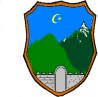 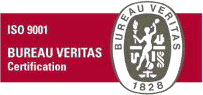 Ime (ime jednog roditelja) i prezime:  	  Jedinstveni matični broj (JMB):  	 Naziv pravnog subjekta:  	  Adresa stanovanja / sjedišta:  		 Broj telefona, fax-a i mob.: 			 Adresa za dostavu pošte: 			 OPĆINA HADŽIĆISlužba za imovinsko-pravne poslove, geodetske poslove i katastar nekretnina -PREDMET: Zahtjev za izdavanje uvjerenjaObraćam Vam se zahtjevom za izdavanje uvjerenja:Da nisam upisan u evidenciju katastra nekretnina2.  	(potrebno zaokružiti)Uvjerenje mi je potrebno u svrhu regulisanja  	Napomena:Naknada za korištenje podataka premjera, se obračunava u skladu sa Privremenom odlukom o naknadama za korištenje podataka premjera i katastra («Službene novine Federacije BiH», broj: 69/05).Uz zahtjev prilažem:1. Uplatnicu2.    	3.    	4.    	Potpisom na obrascu dajem izričitu saglasnost općini Hadžići za obradu ličnih podataka datih u navedenom zahtjevu.U Hadžićima,	20	godine	Podnosilac zahtjeva:OKRENUTI ZAHTJEV: Sa druge strane navedene su obaveze plaćanja naknade.Općina Hadžići, ul. Hadželi br. 114, 71240 HadžićiTelefon: ++387-33-475-901; ++387-33-475-902; Fax: ++387-33-475-952Web stranica: www.hadzici.ba	e-mail: ohadzici@bih.net.baNaknada za izdavanje uvjerenja plaća se općom uplatnicom kod bilo koje banke.Uplatio je:  	(ime i prezime)Svrha doznake: Naknada za korištenje podataka premjera i katastra.Primalac: Javni prihodi proračuna Kantona Sarajevo na žiro račun broj: 141 196 53200084 75otvoren kod Bosna Bank International d.d. Sarajevo Iznos: 8,00 KMVrsta prihoda: 722515Šifra općine: 038